Cut and Stick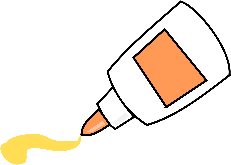 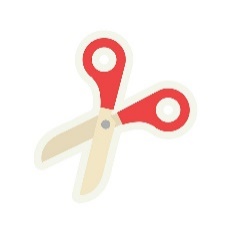 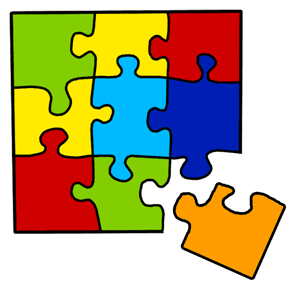 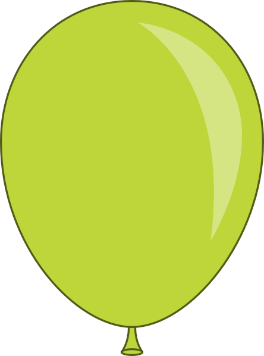 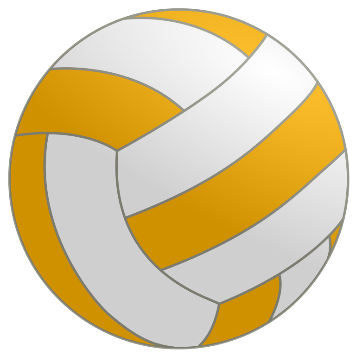 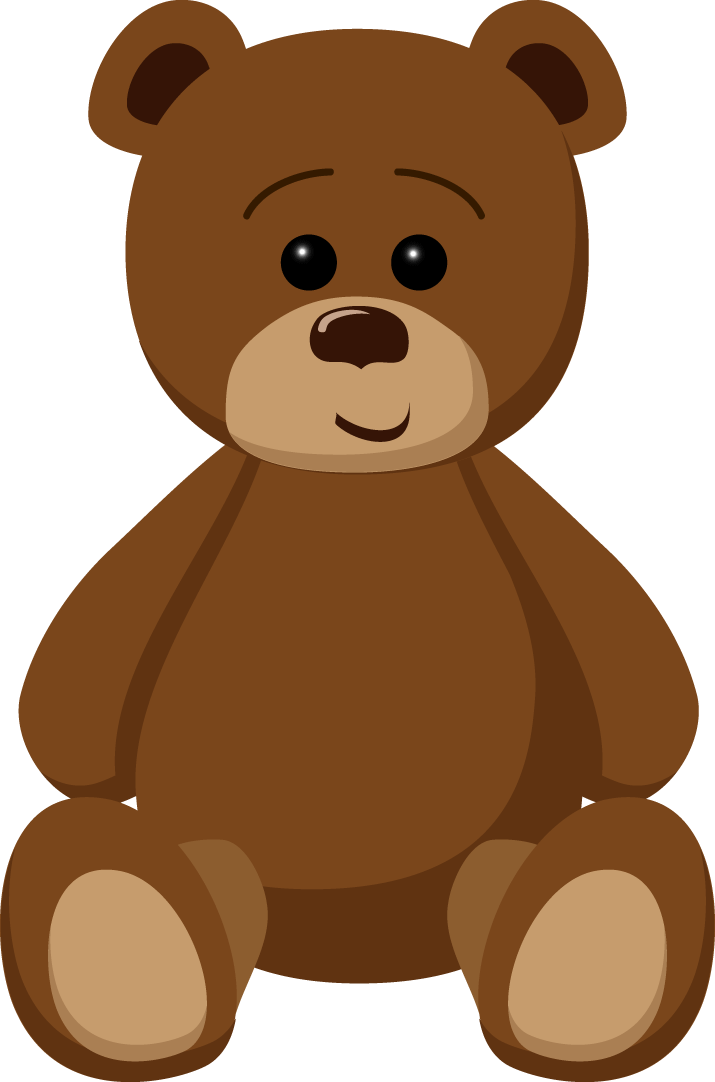 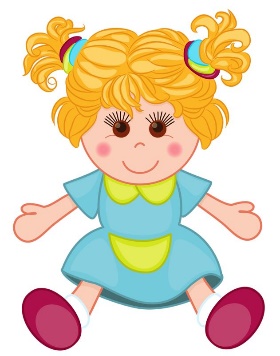 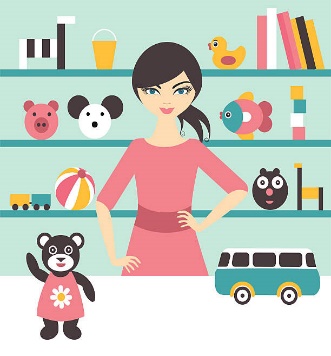 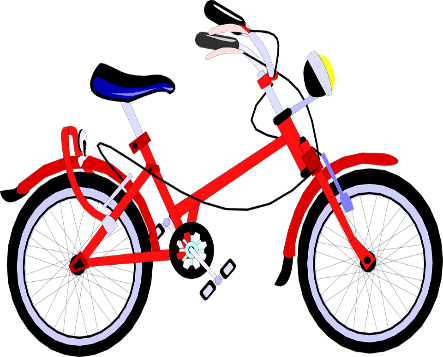 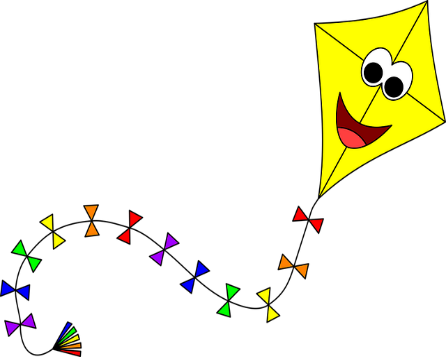 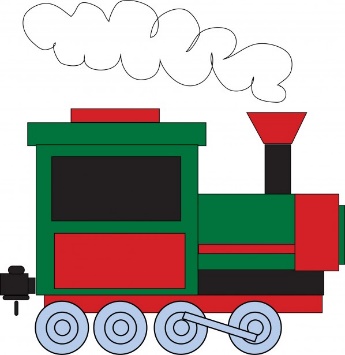 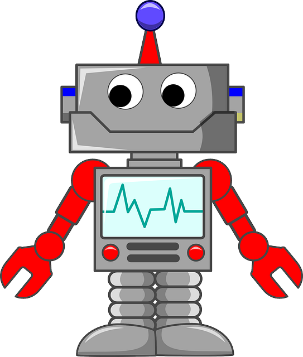 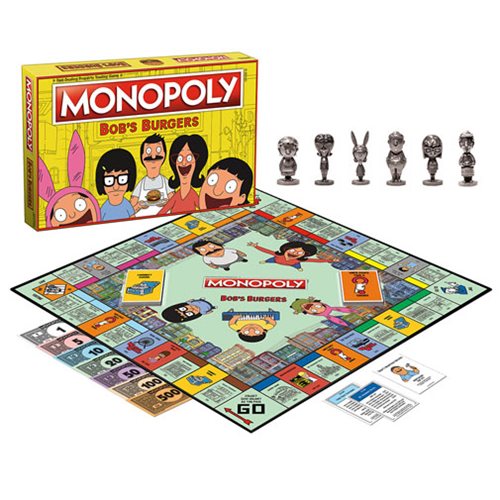 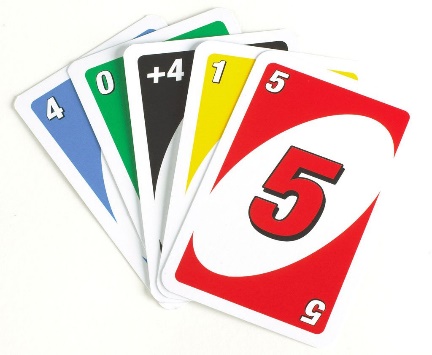 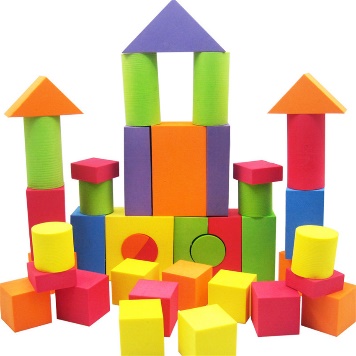 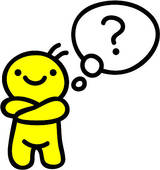 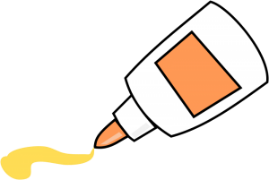 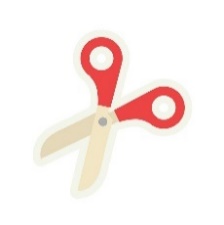 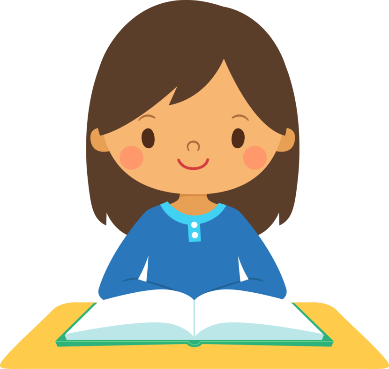 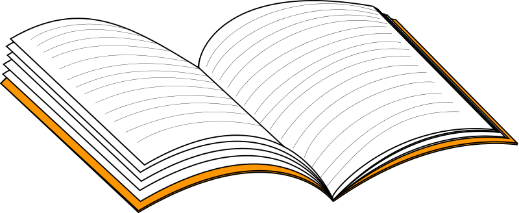 